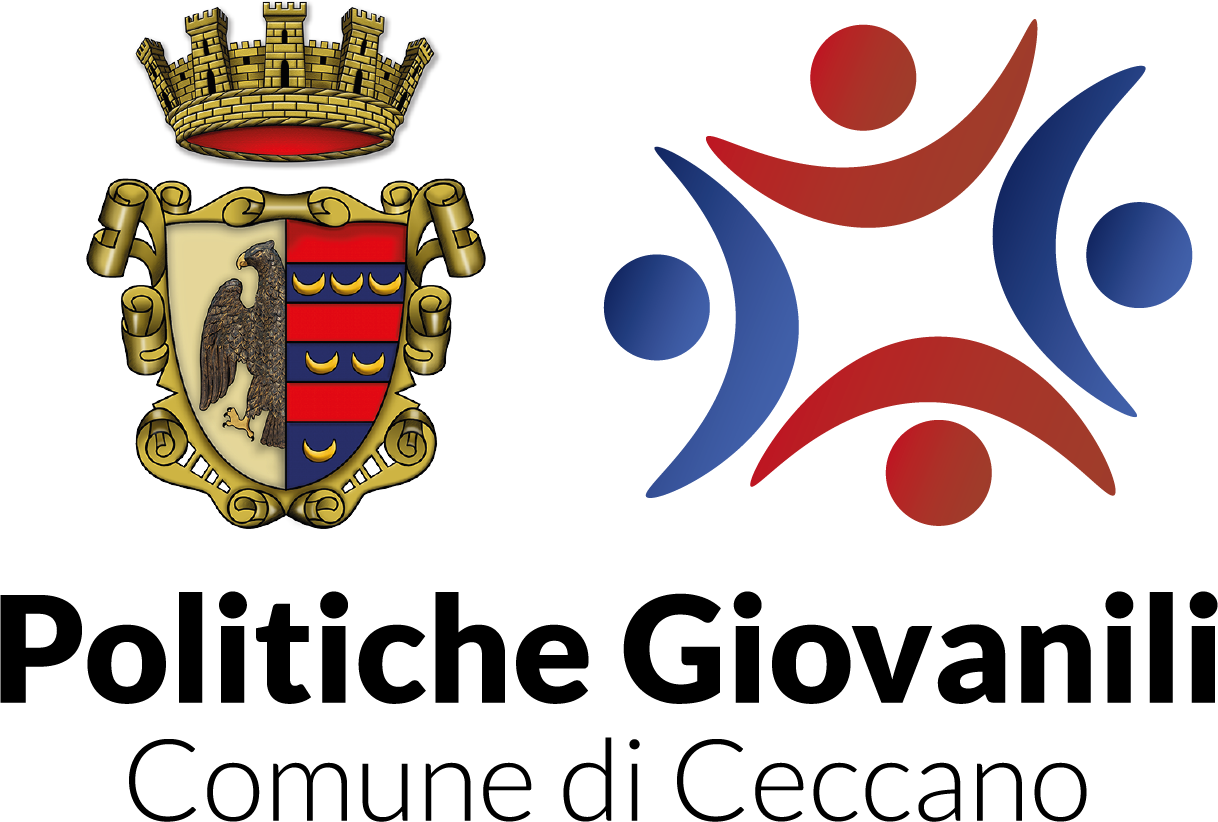 SCHEDA DI PARTECIPAZIONE CONCORSO DI IDEE A PREMI“GENIUS LOCI YOUTH: LA VOSTRA IDEA PER LA CITTA’ DEL FUTURO”PER PARTECIPANTE SINGOLOCognome e Nome  									 Nato/a a						il	_ Residente in via					Città					 Cap	Provincia			Stato						 Documento		Rilasciato da  							 il			Scadenza _ 					Tel.	E-mail  	PEC 	CHIEDEdi partecipare come “SINGOLO” al concorso di idee a premi denominato “Genius Loci Youth: la vostra idea per la Città del futuro” con l’elaborato denominato “	”DICHIARAZIONEAcconsento al trattamento dei dati personali qui riportati da parte del Comune di Ceccano in conformità a quanto indicato dalla normativa sulla riservatezza dei dati personali (ai sensi dell’art.13 del Regolamento UE 2016/679) allo scopo del Concorso di idee a premi in oggetto.Si allega:Project work - Allegato 1;documento di identità del partecipante;Informativa sul Trattamento dei dati personali debitamente sottoscritta (in caso di minore di età dovrà essere sottoscritta dal genitore o da chi ne esercita la potestà genitoriale) - Allegato 2;in caso di minore di età, autorizzazione a partecipare da parte del genitore o di chi ne esercita la potestà genitoriale con allegato documento di identità.Luogo e Data	Firma  	